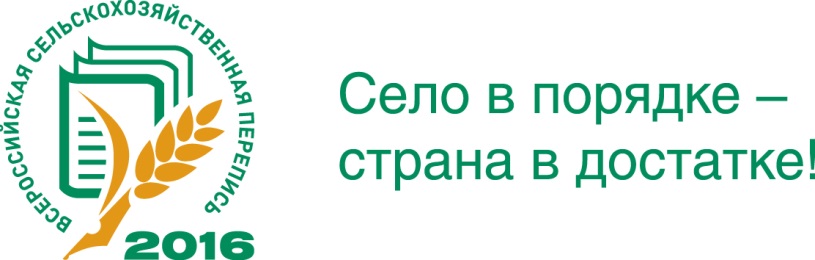 Село в порядке –страна в достатке!Приказом Росстата от 30 марта 2015 г. № 141 утверждены "Основные методологические и организационные положения по подготовке и проведению Всероссийской сельскохозяйственной переписи 2016 года". В документе систематизируется информация о целях и сроках проведения переписи, нормативно-правовой базе, объектах переписи и формировании списков по ним, программе переписи и методах сбора сведений об объектах, организационном и финансовом обеспечении, мероприятиях информационно-разъяснительной работы, обеспечении конфиденциальности собранных данных, принципах автоматизированной обработки материалов переписи и др.Кроме того, документом определяются средние нормы нагрузки на лиц, осуществляющих сбор сведений об объектах переписи. В среднем за период с 1 июля по 15 августа 2016 года одному переписчику необходимо будет обойти порядка 460 личных подсобных или крестьянских (фермерских) хозяйств или же 644 участка на территории садоводческих или огороднических товариществ. Средняя дневная норма нагрузки составляет 10 личных подсобных или крестьянских (фермерских) хозяйств или 14 садовых/дачных участков граждан. Переписчики привлекаются на договорной основе на 65 дней. В этот срок входит также время на их обучение. В ходе переписи 2016 года будут широко использоваться современные технологии: большинство переписчиков получат для сбора сведений планшетные компьютеры, что позволит повысить скорость и точность сбора данных. РОССТАТ УТВЕРДИЛ НОРМЫ НАГРУЗКИ НА ПЕРЕПИСЧИКОВ 23 сентября 2015 года